Sapelo Hammock Golf Academy2019 Junior Summer Golf Camps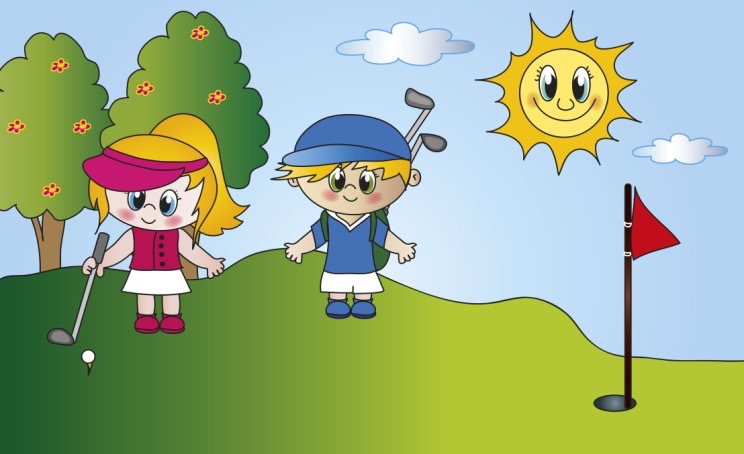 For Junior Golfers Ages 5 to 16Session I:  June 3 - 6 (Monday thru Thursday) 9:00am until noonSession II:  July  22 - 25 (Monday thru Thursday) 9:00am until noon-  -  -  Rain or Shine  -  -  -Instruction Includes: Golf Etiquette, Rules of Golf, Sportsmanship, Putting, Chipping, Pitching, Full Swing, and more.Cost is $150/student, which includes: Golf Instruction, Drinks, Lunch, Awards.       For more information Contact: 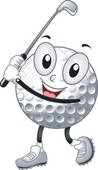 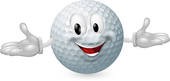 Graham Lewis, USGTF  (912) 617-3743